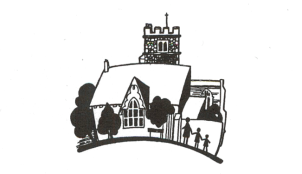 St. Mary’s CE Primary SchoolLEARNING SUPPORT ASSISTANTPerson SpecificationYour application should be completed and be free from error.Your supporting statement must be clear and concise and contain practical evidence of each of the points above. Your supporting statement should be no more than two sides of A4 in length.ESSENTIALDESIRABLEQUALIFICATIONSQUALIFICATIONSGCSE Maths and English Grade C (or above) or equivalentWillingness to participate in development and training opportunitiesEvidence of additional related qualifications would be advantageous (e.g. NVQ in children’s care, learning and development)Paediatric First Aid qualificationEXPERIENCE AND SKILLSEXPERIENCE AND SKILLSExperience working with or caring for children of relevant ageAbility to communicate well both orally and in writingAbility to judge when advice/assistance is needed to meet pupils/adults needsAbility to react calmly and quickly in an emergencyAbility to use basic technology – computer, laminator, photocopier etc.Ability to relate well to children and adultsAbility to support children to be independent learnersAbility to work constructively as part of a teamAbility to work professionally and productively in challenging situationsPrevious Learning Support Assistant or Teaching Assistant experienceEvidence of related training e.g. personal care, positive handling, understanding ASD and sensory processingExperience of working with children with sensory processing challengesExperience of working with children who are physically and emotionally challengingExperience of working with other professionals e.g. Occupational Therapy or Speech and Language therapists delivering care plans accordinglyExperience of the TAC (Team Around the Child) meeting processKNOWLEDGE AND UNDERSTANDINGKNOWLEDGE AND UNDERSTANDINGAn understanding of and a commitment to the need for confidentialityHave an understanding of the role of a Learning Support Assistant, their classroom role and responsibilitiesAn understanding of equal opportunities policy An understanding of how equal opportunities applies within a school environmentAn awareness of equal opportunities issues which may affect pupils and their familiesPERSONAL QUALITIESPERSONAL QUALITIESAn enthusiasm for working in challenging situationsResilienceA positive outlook and can do attitudeInitiativeFlexibilityKind and caringCommittedA willingness to learn and accept directionSense of humour